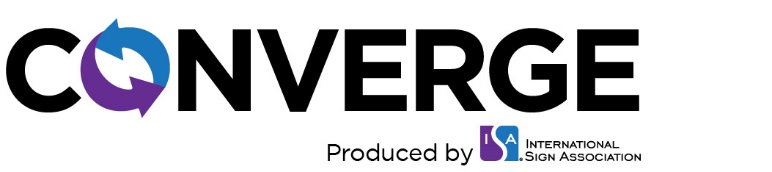 2022 ISA Converge Sponsorship Brochure and Contract$5,000+ sponsors will receive 5 guaranteed networking appointmentsEducation Speaker Introduction Sponsorship (exclusive and 2 available) $5,000 – Five (5) minute introduction of the speaker of your choice. Sponsorship includes signage by the stage area and logo on the website. Golf Sponsorships Golf Tournament Sponsorship $5,000 –Includes prizes for closest to the pin, longest drive, lowest score and best score. Logo on conference signage; website, and marketing material. Ability to place material on seats of golf cart. One free conference registration and two free golf registrations.Golf Ball Sponsor (1 available)$1,000 - Logo on Golf Balls given to all players - Signage at event - Sponsorship recognition on printed promotional materials - Sponsorship Recognition on ISA Converge website.Golf Lunch (1 available) $2,000 – Brochure placement and signage at the event. 3 minute opening speech at venue. Hole Sponsor (exclusivity available)$500 – Sponsor one of 18 holes at the event. Signage with your logo will be at tee of the sponsored hole.Cart Sponsors (exclusivity available)$500 - Signage on Player Golf Cart - Sponsorship Recognition on ISA Converge website and program guide.National Sign Company Sponsorships Title Sponsor $12,500 – Be the overall sponsor of Converge. This exclusive sponsorship includes, guaranteed 12 appointments of your of choice, sponsor logo recognition on the converge website, onsite signage and onsite program guide. Two free conference registration is also included. National Sign Company Sponsor $1,000 – Sponsor a national sign company! The sponsor designates which National Sign Company you would like to sponsor. Room drop of material and a guaranteed appointment with the selected National Sign Company. Guaranteed Scheduled Appointment $500 per appointment – Guarantee your National Sign Company appointment.  Secure 5 or more appointments and receive a complimentary Converge registration (valued at $699.00).  
Networking Opportunities Happy Hour & Reception Dinner! $12,000 – What better way to send everyone off by sponsoring the Happy Hour and Reception. There will be brochure placement and signage at the event!  The sponsor will get cocktail napkins with their logo on them. Sponsor will get 3 minute speech.Graceland Tour $3,000 - Brochure placement and signage at bus pickup. Opening Dinner (2 available)$3,000 – Kick ISA Converge 2022 off with a bang! Sponsor will get 3 minutes to welcome the crowd, brochure placement and signage at the event. This event has turned from a cocktail reception to a fun stationed dinner with an informal networking hour. Conference Breakfast (2 available)$2,000 – Brochure placement and signage at the event. Will have cocktail napkins at the coffee station with logo on it. Conference Lunch (1 available) $2,500 – Brochure placement and signage at the event. 3 minute opening speech at venue. Splash Branding Hotel Key Cards (Final artwork due Friday, May 20th)$3,000 - Sponsor’s message is printed on the front side of each key given to ISA Converge attendees.Lanyard Sponsor$2,000 - Sponsor lanyards will be given to all attendees at ISA Converge. Welcome Bags$2,000 - ISA will provide the bag, snacks and delivery to the room the sponsor provides the branded swag to add to the bag. General Session Notepad Sponsor$1,000 - placement of sponsored notepads in the general session room. If you have any further questions please contact Karen Smith. Karen.Smith@signs.org 703-836-5685. Sponsorship: _____________________________________________________________________________Company: __________________________________ Address: _____________________________________City: ______________________________ State: ________ Zip code: _______________________________Contact: ________________________ Phone: _________________ Email: __________________________Credit Card: __________________________________________________ Exp. date: __________________Signature: ________________________________________________________________________________